INSTITUTO FEDERAL DE TELECOMUNICACIONESACUERDO mediante el cual el Pleno del Instituto Federal de Telecomunicaciones expide el Manual de Remuneraciones para los Servidores Públicos del Instituto Federal de Telecomunicaciones para el ejercicio fiscal 2018.Al margen un logotipo, que dice: Instituto Federal de Telecomunicaciones.ACUERDO MEDIANTE EL CUAL EL PLENO DEL INSTITUTO FEDERAL DE TELECOMUNICACIONES EXPIDE EL MANUAL DE REMUNERACIONES PARA LOS SERVIDORES PÚBLICOS DEL INSTITUTO FEDERAL DE TELECOMUNICACIONES PARA EL EJERCICIO FISCAL 2018.En cumplimiento a lo dispuesto por el artículo 21 del Presupuesto de Egresos de  para el Ejercicio Fiscal 2018 y con fundamento en los artículos 28, 123, Apartado B y 127 de  de los Estados Unidos Mexicanos, 15, fracción LV, y 41 de  de Telecomunicaciones y Radiodifusión, 5, fracción I y 66 de  de Presupuesto y Responsabilidad Hacendaria, 4, fracción I, y 6, fracción XXXVIII del Estatuto Orgánico del Instituto Federal de Telecomunicaciones, yCONSIDERANDOPRIMERO. Que de conformidad con el artículo 28, párrafos décimo quinto y vigésimo de  de los Estados Unidos Mexicanos, el Instituto Federal de Telecomunicaciones (Instituto) es un órgano autónomo con personalidad jurídica y patrimonio propio, que tiene por objeto el desarrollo eficiente de la radiodifusión y las telecomunicaciones, conforme a lo dispuesto en la propia Constitución y en los términos que fijen las leyes; independiente en sus decisiones y funcionamiento.SEGUNDO. Que el artículo 66 de  de Presupuesto y Responsabilidad Hacendaria establece que los entes autónomos, por conducto de sus respectivas unidades de administración, emitirán sus manuales de remuneraciones, los cuales incluirán el tabulador de percepciones y las reglas correspondientes para su aplicación.TERCERO. Que el Presupuesto de Egresos de  para el Ejercicio Fiscal 2018 en su artículo 21 dispone que los entes autónomos deberán publicar a más tardar el último día hábil de febrero en el Diario Oficial de  (DOF), el manual que regule las remuneraciones para los servidores públicos a su servicio.CUARTO.- Que de conformidad con los artículos 3, segundo y tercer párrafo, 5, fracción I, inciso b) y 66 de  de Presupuesto y Responsabilidad Hacendaria; 2, y anexo 24.12 Ramo 43, del Decreto de Presupuesto de Egresos de  para el Ejercicio Fiscal 2018, publicado en el DOF el 29  de noviembre de 2017, el Instituto está facultado para ejercer su presupuesto con base en los principios de eficiencia, eficacia y transparencia, sin sujetarse a las disposiciones generales emitidas por las Secretarías  de Hacienda y Crédito Público y de , así como para emitir las disposiciones generales y manuales que regulen las remuneraciones para los servidores públicos a su servicio.QUINTO.- Que el artículo 41 de  de Telecomunicaciones y Radiodifusión establece que el personal que preste sus servicios en el Instituto se regirá por las disposiciones del Apartado B del artículo 123 de , así como que todos los servidores públicos que integran su plantilla laboral, serán considerados trabajadores de confianza debido a la naturaleza de las funciones que éste desempeña.SEXTO.- Que en cumplimiento al Artículo DÉCIMO CUARTO TRANSITORIO del Decreto por el que se expiden  de Telecomunicaciones y Radiodifusión, y  del Sistema Público de Radiodifusión del Estado Mexicano; y se reforman, adicionan y derogan diversas disposiciones en materia  de telecomunicaciones y radiodifusión, y conforme a lo dispuesto en el artículo 43 de  de Telecomunicaciones y Radiodifusión, el Instituto cuenta con un Sistema de Servicio Profesional que evalúa, reconoce la capacidad, desempeño, experiencia y procura la igualdad de género de sus servidores públicos en términos de lo previsto en las Disposiciones por las que se establece el Sistema de Servicio Profesional del Instituto Federal de Telecomunicaciones (las Disposiciones), emitidas por el Pleno del Instituto el 9 de febrero de 2015, mismas que fueron publicadas en el Diario Oficial de  el 25 de febrero de 2015.SÉPTIMO.- Que es necesario regular el otorgamiento de las remuneraciones que se deberán cubrir a los servidores públicos del Instituto, en congruencia con lo previsto en el artículo 127 de  de los Estados Unidos Mexicanos, el artículo 21 del Presupuesto de Egresos de  del Ejercicio Fiscal y atendiendo a la condiciones generales de trabajo previstas en las Disposiciones.OCTAVO.- Que el Personal adscrito a  de Cumplimiento descrito en el artículo 32 del presente Manual, por el desempeño de su función pone en riesgo su seguridad, integridad y/o salud, derivado del cumplimiento de las atribuciones establecidas en los artículos 43, fracción III, 43 BIS, fracción I, y 45, fracción III, del Estatuto Orgánico del Instituto Federal de Telecomunicaciones, que establecen, entre otras las siguientes:a)	“Ordenar y ejecutar la práctica de visitas de inspección y verificación a concesionarios, autorizados y demás sujetos regulados, incluyendo a operadores de telecomunicaciones, estaciones de radiodifusión y cualquier persona relacionada, que operen sin concesión, autorización o permiso y, en su caso, el aseguramiento de las mismas y de los equipos asociados a la operación de éstas”;b)	“Supervisar y verificar, conforme a los programas de supervisión y verificación que determine o cuando se presenten hechos, actos u omisiones que motiven la supervisión o verificación, que los agentes económicos preponderantes o con poder sustancial, cumplan con las obligaciones y condiciones establecidas en el Decreto de Reforma Constitucional, así como las medidas  y regulación asimétrica establecidas en  de Telecomunicaciones t Radiodifusión y las que les imponga el Instituto mediante resoluciones, acuerdos, metodologías, criterios  y demás actos administrativos, así como ordenar la realización de análisis forenses de información digital”, yc)	“Llevar a cabo el monitoreo y vigilancia del espectro radioeléctrico, así como la identificación de interferencias perjudiciales y proponer o tomar las medidas correspondientes para corregirlas o eliminarlas”,NOVENO.- Que con fecha 28 de febrero de 2017 el Instituto publicó en el DOF el “ACUERDO mediante el cual el Pleno del Instituto Federal de Telecomunicaciones expide su Manual de Remuneraciones para los Servidores Públicos del Instituto Federal de Telecomunicaciones para el ejercicio fiscal 2017”:El Pleno del Instituto emite el siguiente:MANUAL DE REMUNERACIONES PARA LOS SERVIDORES PÚBLICOS DEL INSTITUTO FEDERAL DE TELECOMUNICACIONES PARA EL EJERCICIO FISCAL 2018ObjetoArtículo 1.- El presente ordenamiento tiene por objeto establecer las disposiciones generales para regular las remuneraciones y prestaciones de los servidores públicos del Instituto Federal de Telecomunicaciones, de conformidad con su presupuesto autorizado y lo establecido en su Sistema de Servicio Profesional.DefinicionesArtículo 2.- Las definiciones previstas en el artículo 3 de las Disposiciones que Establecen el Sistema de Servicio Profesional del Instituto Federal de Telecomunicaciones, se emplearán en este Manual en lo que resulten aplicables. Adicionalmente, para efectos de la instrumentación de este ordenamiento, se entenderá por:I.	Disposiciones: A las Disposiciones por las que se establece el Sistema de Servicio Profesional del Instituto Federal de Telecomunicaciones;II.	Estructura Orgánica Básica: Está integrada por los puestos de la estructura ocupacional de las unidades administrativas cuyas funciones reflejan atribuciones directas conferidas en el Estatuto Orgánico. Son los puestos que toman decisiones, formulan políticas, elaboran los planes y determinan las líneas generales del Instituto, comprenden desde las Direcciones Generales Adjuntas hasta el Presidente del Instituto;III.	Estructura Orgánica no Básica: Se integra por los puestos de la estructura ocupacional, cuyas funciones no están directamente reflejadas en el Estatuto Orgánico y dependen invariablemente de alguna Unidad Administrativa ubicada en  Básica;IV.	Estructura Ocupacional: Agrupación de plazas, jerarquizadas con actividades definidas, delimitadas y concretas. Refleja el número total de plazas autorizadas por nivel y el desglose de sus percepciones;V.	Evaluación del Desempeño: Conjunto de procedimientos formales para establecer la metodología y definir los mecanismos de medición y valoración cuantitativa y cualitativa del rendimiento de los servidores públicos en su puesto, que opera a través de un grupo de metas y/o indicadores previamente definidos para un periodo de evaluación determinado;VI.	Grupo jerárquico: Conjunto de puestos del tabulador de sueldos y salarios con la misma jerarquía o rango, independientemente de su denominación;VII.	Plantilla: Documento que contiene la relación del personal que labora en alguna Unidad Administrativa, señalando el puesto que ocupa cada integrante y el sueldo que percibe;VIII.	Plaza: La posición presupuestaria que respalda un puesto en  o plantilla, que sólo puede ser ocupada por un servidor público y que tiene una adscripción determinada;IX.	PEF: Al Presupuesto de Egresos de  para el Ejercicio Fiscal 2018;X.	Sueldos y Salarios: Remuneraciones que se deben cubrir al Personal por concepto de Sueldo Base Tabular y compensaciones por los servicios prestados al Instituto, conforme al contrato o nombramiento respectivo. Los sueldos y salarios se establecen mediante importes en términos mensuales, con una base anual expresada en 360 días, yXI.	UMA.- Unidad de Medida y Actualización:  Referencia económica en pesos para determinar la cuantía del pago de las obligaciones y supuestos previstos en las leyes federales, de las entidades federativas y de  de México, así como en las disposiciones jurídicas que emanen de todas las anteriores.Para los efectos del presente documento, las palabras utilizadas en singular incluirán el plural y viceversa, y el pronombre personal masculino incluirá el femenino y viceversa.Ámbito de AplicaciónArticulo 3.- Las disposiciones contenidas en el presente Manual, son de aplicación exclusiva al Personal del Instituto.Artículo 4.- El Pleno del Instituto podrá aprobar o modificar en cualquier tiempo disposiciones que regulen en forma complementaria las Percepciones Ordinarias y, en su caso, extraordinarias referidas en este Manual, acorde a las Disposiciones.Artículo 5.- Se excluye de la aplicación de este Manual a las personas físicas contratadas para prestar servicios profesionales bajo el régimen de honorarios.Artículo 6.- ., a través de su Dirección General Gestión de Talento, será responsable de observar y dar seguimiento a la aplicación de este Manual.Disposiciones GeneralesArtículo 7.- Las Remuneraciones y Prestaciones del Comisionado Presidente y de los Comisionados quedarán reguladas de acuerdo a lo establecido en el artículo 127 de  de los Estados Unidos Mexicanos, y no podrán ser mayores a las establecidas para el Presidente de  en el presupuesto correspondiente.Artículo 8.- El Personal del Instituto recibirá una Remuneración adecuada e irrenunciable por el desempeño de su función, empleo, cargo o comisión, que deberá ser proporcional a sus responsabilidades, en ningún caso podrá tener una Remuneración igual o mayor que su superior jerárquico. Corresponderá a ., verificar el cumplimiento de lo previsto en este artículo.Artículo 9.- Las adecuaciones a las Estructuras Orgánicas y Ocupacionales, a Sueldos y Salarios, así como a las Plantillas de plazas que se deriven de la conversión u otras modificaciones, se deberán realizar mediante movimientos compensados y no deberán incrementar el presupuesto regularizable de servicios personales del Instituto.Artículo 10.- Las Remuneraciones del Personal se regularán exclusivamente por las Disposiciones, este Manual, así como por aquella otra normatividad que para tales efectos emita, en su caso, el Pleno.Artículo 11.- En ningún caso se podrán autorizar ni otorgar Prestaciones por el mismo concepto, independientemente de su denominación, que impliquen un doble beneficio.Sistema de RemuneracionesArtículo 12.- Se considera como remuneración o retribución toda percepción ordinaria o extraordinaria, en numerario o en especie, que reciba el Personal del Instituto en los términos de las Disposiciones, este Manual, la normatividad que para tales efectos emita el Pleno y/o de la legislación laboral aplicable.Artículo 13.- Las Remuneraciones a que se refiere el artículo anterior se integran por las Percepciones Ordinarias y Extraordinarias, agrupadas en los siguientes conceptos:A.	Percepciones Ordinarias:I.	En numerario, que comprende:a.	Sueldos y salarios:i.	Sueldo integrado que comprende el Sueldo Base Tabular y, en su caso, , yii.	En su caso, esquema de compensaciones que determine el Pleno.b.	Prestaciones que son susceptibles de otorgarse al Personal.	Las Prestaciones se clasifican en:i.	Por mandato de ley;ii.	Por acuerdo del Pleno, de conformidad con las disposiciones aplicables, yII.	En especie.B.	Percepciones Extraordinarias:I.	Estímulos al Desempeño: Se otorgarán al Personal, siempre y cuando se cuente con suficiencia presupuestal en el capítulo de servicios personales y se cumpla con lo establecido en las Disposiciones, los Lineamientos Específicos en materia de Administración del Desempeño y Otorgamiento de Estímulos y demás normatividad aplicable.Dichos Estímulos al Desempeño, no constituirán percepciones ordinarias para el Personal que los reciba, en virtud de lo cual no podrán representar por ningún concepto un ingreso fijo, regular o permanente;II.	Otras Percepciones de Carácter excepcional aprobadas por el Pleno, con sujeción a las disposiciones aplicables, yIII.	Pago por riesgo: Se podrá otorgar un pago extraordinario por riesgo a favor del Personal del Instituto que realice labores en campo.Percepciones Ordinarias Sueldos y SalariosArtículo 14.- Corresponde al Pleno aprobar y emitir los tabuladores de sueldos y salarios aplicables al Personal, así como las modificaciones a éstos.Artículo 15.- El Tabulador de Sueldos y Salarios se presenta en el Anexo 1 de este Manual y contiene sus respectivas reglas de aplicación considerando, entre otros, los siguientes criterios:I.	El importe de la percepción ordinaria bruta mensual que se otorgue al Personal por concepto de sueldos y salarios, estará integrada por el Sueldo Base Tabular, y en su caso, la compensación garantizada;II.	En ningún caso la percepción ordinaria bruta mensual que se pague al Personal deberá rebasar los montos que se consignen en los tabuladores de sueldos y salarios autorizados, ni modificar la composición establecida en los mismos para el Sueldo Base Tabular y la compensación garantizada;III.	En los importes del Sueldo Base Tabular y compensación no se incluirán las prestaciones económicas o en especie;IV.	El otorgamiento del aguinaldo y gratificación de fin de año que corresponda al Personal, se sujetará a los términos de  de los Trabajadores al Servicio del Estado, de las Disposiciones, así como a de los criterios que emita el Pleno del Instituto;V.	Los Tabuladores de Sueldos y Salarios considerarán únicamente la percepción ordinaria bruta mensual por concepto de Sueldo Base Tabular y compensación. Éstos deberán estar comprendidos dentro de los límites mínimos y máximos de percepción ordinaria neta mensual por concepto de sueldos y salarios establecidos en el Anexo 24.12 del PEF;VI.	Las modificaciones a los grupos y niveles salariales, así como a la denominación de los puestos o cualquier otro concepto correspondiente a los tabuladores de sueldos y salarios autorizados que pretendan realizar las Unidades Administrativas, requerirán de la autorización expresa de .;VII.	Para determinar el Nivel Jerárquico de un puesto se deberá utilizar el Sistema de Valuación de Puestos de acuerdo con el procedimiento autorizado, yVIII.	El costo de la aplicación de los Tabuladores de Sueldos y Salarios autorizados deberá ser cubierto con cargo a los recursos del presupuesto autorizado en el capítulo de servicios personales.PrestacionesArtículo 16.- El Instituto otorgará las Prestaciones que correspondan al Personal, en función de lo siguiente:A.	Prestaciones por Mandato de LeyArtículo 17.- La remuneración incluye dentro del esquema de prestaciones, las aportaciones por concepto de seguridad social de conformidad con  del ISSSTE y de los Sistemas de Ahorro para el Retiro, en los términos de las disposiciones aplicables.Artículo 18.- Las Prestaciones previstas para el Personal, son las siguientes:I.	Prima quinquenal, que se otorgará en razón de la antigüedad, por cada 5 años de servicios efectivamente prestados hasta llegar a 25 años. Esta prestación se entregará sobre base mensual, en forma quincenal conforme a lo siguiente:Para efectos de la asignación o pago de la prima quinquenal por años de servicios, el tiempo de servicios se acreditará mediante la exhibición de hojas únicas de servicio en original o copia certificada que al efecto expida la dependencia, entidad, u órgano constitucional autónomo. Los años de servicio se computarán sin considerar el tiempo correspondiente a faltas injustificadas, suspensión y licencias sin goce de sueldo.II.	Prima vacacional, que equivale al 50 por ciento de 10 días de sueldo base tabular, se otorgará al Personal por cada uno de los 2 periodos vacacionales a que tengan derecho.El Personal con más de seis meses consecutivos de Servicio tendrá derecho a disfrutar de 2 periodos de 10 días laborables de vacaciones por año, los cuales deberán coincidir con los periodos de suspensión de labores definidos por el Pleno.No obstante, en casos excepcionales si por las necesidades del servicio los servidores públicos no disfrutasen de los días de vacaciones en los periodos establecidos por el Pleno, dichos periodos podrán definirse sujetos a las cargas de trabajo y con base en la propuesta del personal, una vez recibida la autorización de su superior jerárquico y de  de Administración, tomando en cuenta los criterios siguientes:a.	Primer Periodo.- Deberán tomarlo dentro del mismo ejercicio y antes del segundo periodo vacacional establecido para el mes de diciembre, yb.	Segundo Periodo.- Deberán tomarlo dentro del primer trimestre del año siguiente.Los días de vacaciones no disfrutados no serán acumulables y no deberán compensarse con ninguna percepción, yIII.	Un aguinaldo anual por un monto equivalente a 40 días de sueldo base tabular, sin deducción alguna, que deberá cubrirse en un 50 por ciento antes del 15 de diciembre y el 50 por ciento restante a más tardar el 15 de enero. Esta prestación la otorgará el Instituto en ejercicio de su autonomía, con base en los principios de eficiencia, eficacia y transparencia previstos en el artículo 5, fracción I, inciso b) de  de Presupuesto y Responsabilidad Hacendaria.  Lo anterior sin perjuicio de que el Instituto pueda considerar para su otorgamiento, y de estimarlo conveniente, los parámetros que se determinen en las disposiciones del Decreto para el pago del aguinaldo o gratificación de fin de año, que en su caso emita el Ejecutivo Federal para el ejercicio fiscal 2018.Artículo 19.- Cuando algún servidor público del Instituto fallezca y tuviere cuando menos una antigüedad en el servicio de seis meses, sus familiares o quienes hayan vivido con él en la fecha del fallecimiento y que se hagan cargo de los gastos de inhumación, recibirán hasta el importe de 4 meses de las percepciones ordinarias por concepto de sueldos y salarios que estuviere percibiendo en esa fecha.Artículo 20.- La prima quinquenal otorgada al Personal indicada en el artículo 18, fracción I de este Manual, formará parte de la base de cálculo para determinar las cuotas correspondientes de los trabajadores a favor del ISSSTE, pero no así para determinar las aportaciones del Instituto.B.	Prestaciones por aprobación del PlenoArtículo 21.- El Instituto otorgará al Personal una gratificación de fin de año con base en  hasta por un monto equivalente a cuarenta días. Esta prestación la otorgará el Instituto en ejercicio de su autonomía, con base en los principios de eficiencia, eficacia y transparencia previstos en el artículo 5, fracción I, inciso b) de  de Presupuesto y Responsabilidad Hacendaria. Lo anterior sin perjuicio de que el Instituto pueda considerar para su otorgamiento, y de estimarlo conveniente, los parámetros que se determinen en las disposiciones del Decreto para el pago del aguinaldo o gratificación de fin de año, que en su caso emita el Ejecutivo Federal para el ejercicio fiscal 2018.Artículo 22.- Los seguros se otorgan con el fin de coadyuvar a la estabilidad económica, seguridad y bienestar del Personal.Los seguros de personas que otorga como prestación el Instituto a su Personal son colectivos, y las condiciones generales establecidas en los mismos aplican a la totalidad que integra el grupo asegurado conforme al Anexo 2. Estos seguros son los siguientes:I.	Seguro de vida institucional, que tiene por objeto cubrir únicamente los siniestros de fallecimiento o de incapacidad total, invalidez o incapacidad permanente total, sin beneficios adicionales, de conformidad con las disposiciones aplicables.La suma asegurada básica será el equivalente a 40 meses de percepción ordinaria bruta mensual y la prima correspondiente será cubierta por el Instituto.La suma asegurada básica podrá incrementarse por voluntad expresa del Personal y con cargo a su percepción, mediante descuento en nómina. Las opciones para incremento de la suma asegurada serán de 34, 51 o 68 meses de percepción ordinaria bruta mensual.Aquellos servidores públicos que con motivo de incapacidad total, invalidez o incapacidad permanente total, hayan cobrado la suma asegurada correspondiente y se reincorporen a laborar en el Instituto, serán sujetos del otorgamiento del seguro de vida institucional con una cobertura por fallecimiento, sin el beneficio de la incapacidad total, invalidez o incapacidad permanente total.Los contratos o las pólizas del seguro de vida institucional con beneficios adicionales sólo podrán considerar incapacidad total, invalidez o incapacidad permanente total.II.	Seguro de retiro, que se otorga en favor del Personal que cause baja del Instituto y se ubiquen en los años de edad y de cotización que establece  del ISSSTE, el año calendario en el que se retiren y el régimen de pensiones que hayan elegido, con el propósito de hacer frente a las contingencias inherentes a la separación del servicio público.Para el otorgamiento de esta prestación, el pago de la prima correrá a cargo del Personal en las cantidades que determine  de Hacienda y Crédito Público y de los importes mensuales por parte del Instituto también de conformidad con los montos determinados por la mencionada Secretaría, de conformidad con la póliza de seguro vigente. Cuando por el comportamiento de la siniestralidad se requiera modificar los montos señalados,  autorizará los nuevos montos.En el caso de los servidores públicos que opten por el sistema de pensiones basado en cuentas individuales a que se refiere  del ISSSTE, la suma asegurada se otorgará conforme a lo establecido en el Anexo 3A de este Manual.En el caso de los servidores públicos que opten por el sistema de pensiones previsto en el artículo Décimo Transitorio del Decreto por el que se expide  del ISSSTE, la suma asegurada se otorgará conforme a lo establecido en el Anexo 3B de este Manual.III.	Seguro de gastos médicos mayores que cubre al Personal, así como a su cónyuge, concubino o concubinario o cualquier figura reconocida por la legislación aplicable para parejas del mismo sexo e hijos, en términos de las disposiciones aplicables, ante la eventualidad de un accidente o enfermedad que requiera tratamiento médico, cirugía u hospitalización.La suma asegurada básica conforme al Anexo 2 de este Manual tiene un rango de 111 a 333 UMA, dependiendo del puesto que ocupe el Personal, cuya prima, así como las de su cónyuge, concubino o concubinario o cualquier figura reconocida por la legislación aplicable para parejas del mismo sexo e hijos o, en su caso, su concubina o concubinario o pareja del mismo sexo, en términos de las disposiciones aplicables, es cubierta por el Instituto.El Personal puede voluntariamente incrementar la suma asegurada con cargo a sus percepciones hasta el número de UMA que establezca la póliza.Adicionalmente, podrá también hacer extensiva la suma asegurada básica y en su caso la suma asegurada potenciada a que se refiere el párrafo anterior, para proteger a sus ascendientes en primer grado. En ambos casos, el Personal deberá pagar la prima correspondiente a través de descuentos quincenales vía nómina que le aplique el Instituto, conforme lo indica la póliza.IV.	Seguro de separación individualizado, que es un beneficio del seguro de vida correspondiente, el cual tiene como finalidad fomentar el ahorro del Personal y proporcionarles seguridad económica en situaciones contingentes, en el momento de su retiro, por haber causado baja en el Instituto, o en el lapso en que se reincorpore al mercado laboral, ante la eventualidad de su separación del servicio público.El Instituto cubrirá un monto equivalente al 2, 4, 5 o 10 por ciento de la percepción ordinaria bruta mensual del Personal que se incorpore al mismo, según corresponda, en función de la aportación ordinaria que éste haga de acuerdo a su elección. Asimismo, el servidor público podrá aportar recursos adicionales para incrementar la suma asegurada en los términos establecidos en la póliza correspondiente, por los cuales el Instituto no aportará cantidad alguna.V.	Seguro de responsabilidad civil y asistencia legal, que tiene por objeto prestar la asistencia y defensa legal al Personal a través del pago de honorarios, gastos judiciales o cualquier otra erogación, para enfrentar denuncias, demandas o cualquier tipo de procedimiento iniciado en su contra, inclusive aquellos de carácter administrativo, o cuando sean llamados como testigos o con cualquier otro carácter en algún procedimiento judicial o administrativo y hasta la conclusión de todas las instancias, que se deriven del ejercicio de sus atribuciones, funciones o actividades en el Instituto, o bien para interponer demandas, denuncias, quejas o querellas, hasta la conclusión de todas las instancias correspondientes, que se deriven del ejercicio de sus funciones.Para tales efectos el Instituto, llevará a cabo la contratación de un seguro de responsabilidad y asistencia legal en beneficio de su Personal, que proporcione cobertura, con motivo de responsabilidad corporativa de gestión y responsabilidad profesional; con la posibilidad de que el Personal lleve a cabo, por su cuenta, la potenciación de dicho seguro para adquirir una cobertura de responsabilidades administrativas.Artículo 23.- La ayuda para despensa consiste en el otorgamiento de $565.00 (quinientos sesenta y cinco pesos 00/100 M.N.) mensuales al Personal.Artículo 24.- El Instituto otorgará mensualmente al Personal vales de despensa por un monto de $1,500.00 (un mil quinientos pesos 00/100 M.N.).Artículo 25.- El Instituto otorgará al Personal una prima vacacional equivalente al 50 por ciento de 5 días de Sueldo Base Tabular y Compensación Garantizada, por cada uno de los 2 periodos vacacionales a que tengan derecho, monto que ya incluye el importe correspondiente a  establecida en el artículo 18 fracción II del presente Manual.Artículo 26.- El Personal que ocupe un puesto de Comisionado, Coordinador Ejecutivo, Titular de Unidad, Secretario Técnico del Pleno y Coordinador General, podrá optar por un apoyo económico para cubrir los gastos de mantenimiento, combustible, lubricantes, seguros y depreciación del vehículo que sea de su propiedad y utilice en el desempeño de sus funciones, siempre y cuando no cuenten con vehículos asignados por el Instituto como apoyo para el desarrollo de las funciones o actividades institucionales que tiene encomendadas.Al Personal que ocupen un puesto de Director General, se le otorgará un apoyo económico para cubrir los gastos de mantenimiento, combustible, lubricantes, seguros y depreciación del vehículo que sea de su propiedad y utilice en el desempeño de sus funciones.En ningún caso el apoyo económico podrá otorgarse retroactivamente a la fecha en que el servidor público presente su solicitud.El monto total neto del apoyo económico se integra por los siguientes conceptos:I.	Depreciación: se podrá cubrir hasta un 75 por ciento del valor del vehículo, según el Grupo jerárquico al que pertenezca el Personal, durante 36 meses.La cuota por concepto de depreciación mensual del vehículo se calculará conforme a la siguiente fórmula:“Depreciación mensual del vehículo = (A x 0.75) / 36”Donde A = Valor del vehículo en  o Carta Factura, Guía EBC para Comerciantes de Automóviles y Camiones y Aseguradores de  (Libro Azul),  antes de impuestos.La cuota que se otorgue por concepto de depreciación del vehículo para aquéllos cuyo modelo sea igual al del año en que se solicite, se calculará tomando como referencia el valor en moneda nacional del vehículo establecido en  o Carta Factura, antes de impuestos. Para vehículos de modelos anteriores, se tomará el valor comercial antes de impuestos establecido en  o Libro Azul del mes en que se autorice la solicitud correspondiente.La cuota por concepto de depreciación del vehículo tendrá como límites máximos, los establecidos para el valor de los vehículos de acuerdo con el Grupo jerárquico al que pertenezca el Personal, de conformidad con la tabla siguiente:El otorgamiento del apoyo económico será con cargo al presupuesto autorizado a cada Unidad Administrativa, siempre y cuando se cuente con suficiencia presupuestaria.En caso de que el vehículo tenga un valor menor al monto máximo fijado,  de Gestión de Talento tomará dicho valor como base para el cálculo correspondiente, y procederá al ajuste proporcional de la cuota de depreciación del vehículo. En caso de que el valor del vehículo rebase el límite máximo establecido, se tomará este último para el cálculo respectivo.II.	Cuota fija mensual: la que corresponda para apoyo del mantenimiento, combustible, lubricantes y seguros.El monto total neto que se otorgará al Personal por concepto del apoyo económico, se cubrirá por el Instituto con recursos de su presupuesto, mediante reembolso mensual vía nómina, que podrá ser pagado en dos exhibiciones quincenales, adicionando al pago correspondiente el monto determinado por  del Impuesto Sobre  límites máximos del monto total neto, se desglosan en la siguiente tabla:El apoyo económico se suspenderá o cancelará, según proceda, cuando el Personal:1.	No acredite ante  que el vehículo por el cual recibe el apoyo económico continúa siendo de su propiedad;2.	Cause baja del Instituto, u3.	Obtenga licencia, con o sin goce de sueldo, durante el tiempo que dure ésta.Artículo 27.- El Instituto cubrirá al Personal los exámenes médicos generales conforme a lo establecido en las Disposiciones.Artículo 28.- El Instituto otorgará al Personal según corresponda, permisos y licencias de conformidad con lo establecido en las Disposiciones y la normatividad aplicable.Artículo 29.- El Instituto cubrirá las ayudas, apoyos y/o gastos sujetos a comprobación establecidos en las Disposiciones, al Personal que se haga acreedor, sujeto a la disponibilidad presupuestal correspondiente.Artículo 30.- Sujeto a la disponibilidad presupuestaria del ejercicio fiscal 2018, el Instituto brindará un apoyo al Personal que consuma sus alimentos en el comedor institucional, en los términos que establezca  apoyo consistirá en el pago de una parte proporcional del costo total del menú diario, diferenciado por grupo jerárquico.Dicho apoyo no es aplicable al Personal considerado como “Alta Dirección” en términos del artículo 5, fracción II, inciso a) de las Disposiciones y podrá ser cubierto con cargo a los rendimientos derivados de la inversión de disponibilidades financieras del ejercicio, con el debido cumplimiento de la normativa aplicable, y no se considerará como ordinario en términos del Manual, toda vez el Personal puede optar o no por hacer uso del comedor institucional.Percepciones extraordinariasArtículo 31.- El Instituto podrá otorgar Estímulos al Desempeño consistentes en incentivos económicos que se otorgan al Personal cuyo resultado de  del Desempeño refleja un resultado sobresaliente, de acuerdo con las Disposiciones y los Lineamientos Específicos en materia de Administración del Desempeño y Otorgamiento de Estímulos.Artículo 32.- El Instituto podrá otorgar un pago extraordinario mensual por riesgo, al Personal que por el desempeño de su función ponga en riesgo su seguridad, integridad y/o salud. Su importe podrá ser de hasta un 30 por ciento sobre la percepción ordinaria mensual, por concepto de sueldos y salarios.El pago a que se refiere este artículo será aplicable únicamente al Personal que realiza actividades de:1.	Medición de la calidad de los servicios públicos de telecomunicaciones y radiodifusión que utilizan el espectro radioeléctrico.2.	Monitoreo y vigilancia del espectro radioeléctrico.3.	Detección, identificación y localización de Frecuencias No Autorizadas.4.	Atención a solicitudes de radiomonitoreo y/o denuncias de interferenciaLa evaluación del riesgo al que está expuesto este Personal y el porcentaje del pago extraordinario de hasta 30 por ciento sobre la percepción ordinaria mensual, será determinado de conformidad con los criterios que para tal efecto emita el Comisionado Presidente del Instituto, mismos que deberán considerar entre otros, la frecuencia en la exposición al riesgoMedidas Complementarias de Seguridad SocialArtículo 33.- El Instituto podrá otorgar las medidas complementarias de seguridad social, cuando:I.	Exista una presunción fundada de que Personal del Instituto ha sido privado ilegalmente de su libertad o desapareció en ejercicio de sus funciones o con motivo de ellas.II.	Se otorguen becas de tiempo completo al Personal, de conformidad con lo establecido en las Disposiciones y los Lineamientos Específicos en materia de Becas.Artículo 34.- Las medidas complementarias de seguridad social para el Personal desaparecido o privado ilegalmente de su libertad, consisten en:I.	Un apoyo económico a favor de los beneficiarios, del equivalente al monto mensual que por concepto de sueldos y salarios que percibía el servidor público conforme al tabulador autorizado, hasta por un periodo máximo de seis meses.Para los efectos de esta medida, los beneficiarios serán los que haya determinado el Personal en el seguro de vida institucional;II.	El pago de las aportaciones y cuotas por concepto de seguridad social conforme a  del ISSSTE, de acuerdo al último sueldo devengado por el Personal desaparecido, yIII.	El pago de las primas correspondientes para mantener vigentes los seguros de Vida Institucional y de Gastos Médicos Mayores, a que se refieren las fracciones I y III del artículo 22 de este Manual.Artículo 35.- Los titulares de las Unidades Administrativas que tengan conocimiento por cualquier medio de la probable privación ilegal de la libertad o desaparición de un servidor público adscrito a la misma, para tramitar el otorgamiento de las medidas complementarias de seguridad social, deberán:I.	Solicitar al superior jerárquico del Personal desaparecido un acta circunstanciada de los hechos de los que tengan conocimiento que presumiblemente pudieron motivar la desaparición o privación ilegal de la libertad del Personal;II.	Informar de los hechos a  y solicitar a la misma, la suspensión de los efectos del nombramiento del Personal desaparecido o privado ilegalmente de su libertad;III.	Informar de los hechos a los familiares o beneficiarios del Personal desaparecido o privado ilegalmente de su libertad para que presenten la denuncia de hechos ante el ministerio público para el inicio de las investigaciones correspondientes, yIV.	 integrará un expediente con la información a que se refiere este artículo, el cual deberá remitir a ., y deberá contener el acta circunstanciada, así como copia certificada de la denuncia de hechos realizada ante el ministerio público por los familiares o beneficiarios y, en su caso, por el Instituto.., determinará sobre la procedencia del otorgamiento de las medidas complementarias de seguridad social o, en su caso, sólo alguna de ellas.Artículo 36.- Las medidas complementarias de seguridad social para el Personal desaparecido o privado ilegalmente de su libertad, terminarán:I.	Al comprobarse legalmente la muerte del Personal o que éste apareció con vida, reanudándose en este último caso los efectos de su nombramiento a partir de la fecha de su aparición y de la notificación que el Titular de  realice a .;II.	Por sentencia ejecutoriada que determine la presunción de muerte del servidor público emitida por el Juez correspondiente;III.	Cuando del resultado de la investigación ministerial se acredite que la desaparición o privación ilegal de la libertad no tienen vinculación alguna con el desempeño de las funciones del Personal desaparecido;IV.	Si dentro de los seis meses siguientes a la determinación a que se refiere el último párrafo del artículo inmediato anterior, los familiares y/o beneficiarios del Personal desaparecido no promueven y acreditan al Instituto el haber promovido los procedimientos de declaración de ausencia y/o presunción de muerte, yV.	Cuando se encuentre cualquier irregularidad en el procedimiento para otorgar las medidas complementarias de seguridad social. En este supuesto, además, se dará vista al Órgano Interno de Control para que determine las responsabilidades correspondientes en términos de las disposiciones aplicables, con independencia de las acciones penales y/o civiles a que haya lugar.Artículo 37.- Las medidas complementarias de seguridad social para el Personal que obtenga una beca de tiempo completo, consisten en:I.	El pago de las aportaciones y cuotas por concepto de seguridad social conforme a  del ISSSTE, de acuerdo al último sueldo devengado por el Personal, yII.	El pago de las primas correspondientes para mantener vigentes los seguros de Vida Institucional y de Gastos Médicos Mayores, a que se refieren las fracciones I y III del artículo 22 de este Manual.Artículo 38.-  de Gestión de Talento deberá tramitar el otorgamiento de las medidas complementarias de seguridad social una vez que se cuente con el dictamen favorable del Grupo Dictaminador de Becas, mismas que terminarán con la vigencia de la beca otorgada, así como con la suspensión o cancelación de la misma. Ello en el marco de lo establecido en las Disposiciones y los Lineamientos Específicos para el Otorgamiento de Becas.TransparenciaArtículo 39.- La información de cada uno de los niveles salariales relativa a las percepciones ordinarias y extraordinarias, tanto en numerario como en especie, autorizadas de conformidad con las Disposiciones, el Manual y los tabuladores de sueldos y salarios, deberá sujetarse a lo establecido en la legislación en materia de transparencia y acceso a la información y, en las demás disposiciones aplicables.Artículo 40.- El Instituto publicará en su Portal de Obligaciones de Transparencia su Plantilla con los niveles salariales, de conformidad con  autorizada.Artículo 41.- Las Remuneraciones y los Tabuladores de Sueldos y Salarios que correspondan a cada nivel salarial serán públicos y deberán especificar y diferenciar la totalidad de sus elementos fijos y variables tanto en numerario como en especie.InterpretaciónArtículo 42.- Corresponderá al titular de  de Administración proponer al Presidente las medidas necesarias para la aplicación de este Manual y para la resolución de los casos no previstos en el mismo.VigilanciaArtículo 43.- Corresponde al Órgano Interno de Control del Instituto, de conformidad con sus atribuciones, vigilar el cumplimiento de las disposiciones contenidas en este Manual.TransitoriosPrimero.- El presente Acuerdo deberá publicarse en el Diario Oficial de  y entrará en vigor a partir del 1o. de enero del 2018.Segundo.- El Comisionado Presidente del Instituto deberá emitir los criterios para el otorgamiento del pago por riesgo al Personal del Instituto, en un plazo no mayor a 30 días naturales, contados a partir de la entrada en vigor del presente Acuerdo.Tercero.- Se abroga el “ACUERDO mediante el cual el Pleno del Instituto Federal de Telecomunicaciones expide el Manual de Remuneraciones para los Servidores Públicos del Instituto Federal de Telecomunicaciones para el ejercicio fiscal 2017”, publicado en el Diario Oficial de  el 28 de febrero de 2017, así como las disposiciones administrativas que se opongan al presente Acuerdo.El Comisionado Presidente, Gabriel Oswaldo Contreras Saldívar.- Rúbrica.- La Comisionada, Adriana Sofía Labardini Inzunza.- El Comisionado, Mario Germán Fromow Rangel.- Rúbrica.- El Comisionado, Javier Juárez Mojica.- Rúbrica.- , María Elena Estavillo Flores.- Rúbrica.- El Comisionado, Adolfo Cuevas Teja.- Rúbrica.- El Comisionado, Arturo Robles Rovalo.- Rúbrica.El presente Acuerdo fue aprobado por el Pleno del Instituto Federal de Telecomunicaciones en su LIII Sesión Ordinaria celebrada el 13 de diciembre de 2017, en lo general por unanimidad de votos de los Comisionados Gabriel Oswaldo Contreras Saldívar, Adriana Sofía Labardini Inzunza, María Elena Estavillo Flores, Mario Germán Fromow Rangel, Adolfo Cuevas Teja, Javier Juárez Mojica y Arturo Robles Rovalo.En lo particular,  Sofía Labardini Inzunza manifiesta voto en contra de la fracción III, del apartado B, del artículo 13; del artículo 32; y del artículo Transitorio Segundo del Manual, así como de su parte considerativa.Lo anterior, con fundamento en los párrafos vigésimo, fracciones I y III; y vigésimo primero, del artículo 28 de  de los Estados Unidos Mexicanos; artículos 7, 16 y 45 de  de Telecomunicaciones y Radiodifusión; así como en los artículos 1, 7, 8 y 12 del Estatuto Orgánico del Instituto Federal de Telecomunicaciones, mediante Acuerdo P/IFT/131217/883. Sofía Labardini Inzunza, previendo su ausencia justificada a la sesión, emitió su voto razonado por escrito, en términos de los artículos 45 tercer párrafo de  de Telecomunicaciones y Radiodifusión, y 8 segundo párrafo del Estatuto Orgánico del Instituto Federal de Telecomunicaciones.ANEXO 1Tabulador de Percepciones Brutas Mensuales para el PersonalEjercicio fiscal 2018ANEXO 2Seguros InstitucionalesANEXO 3 ASumas aseguradas del Seguro de Retiro para el Personal que eligió el sistema de pensiones basado en cuentas individualesPara el año 2018Para recibir la suma asegurada de $25,000.00 pesos, el Personal deberá cumplir con los requisitos establecidos para el cobro del Seguro de Retiro (de acuerdo con la póliza o contrato respectivo, según corresponda); así como presentar original (para su cotejo) y copia simple de  de Pensión emitida por el ISSSTE (concesión de pensión), y copia simple del documento en el que el Personal acredite el régimen de retiro elegido (Cuenta individual).ANEXO 3 BSumas aseguradas del Seguro de Retiro para el Personal que eligió el sistema de pensiones establecido en el artículo Décimo Transitorio de  del ISSSTE para el Personal que cause baja en el año 2018a)	Trabajadores que obtengan Pensión por Jubilación, es decir, que hubiere cotizado 30 años o más y tengan una edad mínima de 54 años, y las trabajadoras que hubieran cotizado 28 años o más y tengan una edad mínima de 52 años, tendrán derecho a una suma asegurada equivalente a $25,000.00 pesos.b)	Personal que obtengan Pensión de Retiro por Edad y tiempo de servicio y cumplan 60 años de edad o más y 15 años o más de cotización al ISSSTE, tendrán derecho a una suma asegurada de acuerdo a la siguiente tabla: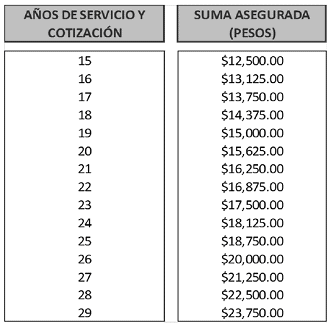 c)	Personal que obtengan Pensión por Cesantía en Edad Avanzada y que se separen voluntariamente del servicio a los 65 años de edad o más y hayan cotizado al ISSSTE por un mínimo de 10 años, tendrán derecho a una suma asegurada de acuerdo al cuadro siguiente:________________________________FE de erratas al Acuerdo mediante el cual el Pleno del Instituto Federal de Telecomunicaciones expide el Manual de Remuneraciones para los Servidores Públicos del Instituto Federal de Telecomunicaciones para el ejercicio fiscal 2018, publicado el 20 de diciembre de 2017.Al margen un logotipo, que dice: Instituto Federal de Telecomunicaciones.En la Primera Sección, página 98, en el ANEXO 1, Tabulador de Percepciones Brutas Mensuales para el Personal, ejercicio fiscal 2018, dice:Debe decir:______________________________INSTITUTO FEDERAL DE TELECOMUNICACIONESACUERDO mediante el cual se autoriza  del Instituto Federal de Telecomunicaciones para el ejercicio fiscal 2018.Al margen un logotipo, que dice: Instituto Federal de Telecomunicaciones.ACUERDO MEDIANTE EL CUAL SE AUTORIZA  DEL INSTITUTO FEDERAL DE TELECOMUNICACIONES PARA EL EJERCICIO FISCAL 2018.GABRIEL OSWALDO CONTRERAS SALDÍVAR, COMISIONADO PRESIDENTE DEL INSTITUTO FEDERAL DE TELECOMUNICACIONES, en cumplimiento a lo dispuesto por el artículo 21, segundo párrafo del Presupuesto de Egresos de  para el Ejercicio Fiscal 2018, y con fundamento en los artículos 28, párrafo décimo quinto y 127 de  de los Estados Unidos Mexicanos; 20, fracción III de  de Telecomunicaciones y Radiodifusión y 4, fracción II del Estatuto Orgánico del Instituto Federal de Telecomunicaciones, yCONSIDERANDOQue de conformidad con el artículo 28, párrafos décimo quinto y vigésimo, de  de los Estados Unidos Mexicanos (Constitución), el Instituto Federal de Telecomunicaciones (Instituto) es un órgano autónomo con personalidad jurídica y patrimonio propio, que tiene por objeto el desarrollo eficiente de la radiodifusión y las telecomunicaciones, conforme a lo dispuesto en la propia Constitución y en los términos que fijen las leyes, independiente en sus decisiones y funcionamiento;Que el Presupuesto de Egresos de  para el Ejercicio Fiscal 2018 (PEF 2018), en el segundo párrafo de su artículo 21, dispone que los entes autónomos deberán publicar en el Diario Oficial de , a más tardar el último día hábil de febrero, la estructura ocupacional que contenga la integración de los recursos aprobados en el capítulo de servicios personales, con la desagregación de su plantilla total, incluyendo plazas eventuales y contratos bajo el régimen de honorarios, en el que se identifiquen todos los conceptos de pago y aportaciones de seguridad social que se otorguen, así como la totalidad de las plazas vacantes con que cuenten a dicha fecha;Que de conformidad con el artículo 5, fracción I, inciso b) de  de Presupuesto y Responsabilidad Hacendaria, el Instituto, atendiendo a su naturaleza jurídica, está facultado para ejercer su presupuesto observando lo dispuesto en la propia ley, sin sujetarse a las disposiciones generales emitidas por las Secretarías de Hacienda y Crédito Público y de  Dicho ejercicio deberá realizarse con base en los principios de eficiencia, eficacia y transparencia y estará sujeto a la normatividad, la evaluación y el control de los órganos correspondientes;Que el Pleno del Instituto en su LIII Sesión Ordinaria celebrada el 13 de diciembre de 2017, aprobó el “ACUERDO MEDIANTE EL CUAL EL PLENO DEL INSTITUTO FEDERAL DE TELECOMUNICACIONES EXPIDE EL MANUAL DE REMUNERACIONES PARA LOS SERVIDORES PÚBLICOS DEL INSTITUTO FEDERAL DE TELECOMUNICACIONES PARA EL EJERCICIO FISCAL 2018”, asignando para tal efecto el Acuerdo P/IFT/131217/883.Que en el Anexo 1 del PEF 2018, en lo relativo a Ramos Autónomos, se estableció para el Ramo 43 correspondiente al Instituto, un gasto programable de $1,998,000,000 (un mil novecientos noventa y ocho millones de pesos 00/100 M.N.), de los cuales, conforme lo señalado en el Tomo II del PEF 2018, $1,008,070,910 (un mil ocho millones setenta mil novecientos diez pesos 00/100 M.N.) corresponden al capítulo de servicios personales, yQue para dar adecuada observancia a lo dispuesto en el artículo 21, segundo párrafo, del PEF 2018,  de Administración, a través de su Dirección General de Gestión de Talento, en ejercicio de las atribuciones previstas en los artículos 57 y 58 del Estatuto Orgánico del Instituto Federal de Telecomunicaciones, elaboró:1.	La estructura ocupacional con la desagregación de su plantilla total de plazas de estructura, en la que se identifican todos los conceptos de pago y aportaciones de seguridad social que se otorgan con base en las disposiciones emitidas, así como la totalidad de las plazas vacantes con que se cuenta.2.	La estructura ocupacional con la desagregación de su plantilla total de plazas eventuales, en la que se identifican todos los conceptos de pago y aportaciones de seguridad social que se otorgan con base en las disposiciones emitidas, así como la totalidad de las plazas eventuales con que se cuenta.3.	La relación de contrataciones bajo el régimen de honorarios vigentes, en el que se identifican todos los conceptos de pago que se otorgan con base en las disposiciones emitidas.La información referida en los puntos anteriores se agrega al presente Acuerdo como Anexo 1, Anexo 2 y Anexo 3 y forman parte integrante del mismo.Por lo expuesto, he tenido a bien expedir el siguiente:ACUERDOPrimero. Se autoriza la estructura ocupacional del Instituto Federal de Telecomunicaciones para el ejercicio fiscal 2018, referida en los Anexos de este Acuerdo.Segundo. Publíquese el presente Acuerdo en el Diario Oficial de Ciudad de México, a 2 de febrero de 2018.- El Comisionado Presidente del Instituto Federal de Telecomunicaciones, Gabriel Oswaldo Contreras Saldívar.- Rúbrica.ANEXO 1ESTRUCTURA OCUPACIONAL DEL INSTITUTO FEDERAL DE TELECOMUNICACIONES PARA EL EJERCICIO FISCAL 2018Con fundamento en lo establecido en los artículos 3, segundo y tercer párrafo, 5, fracción I, inciso b) y 66 de  de Presupuesto y Responsabilidad Hacendaria, 57 y 58, fracción IV del Estatuto Orgánico del Instituto Federal de Telecomunicaciones, se expide el 02 de febrero de 2018, la estructura ocupacional que contiene la integración de los recursos aprobados en el capítulo de servicios personales, con la desagregación de su plantilla total, en el que se identifican todos los conceptos de pago y aportaciones de seguridad social que se otorgan con base en las disposiciones emitidas, así como la totalidad de las plazas vacantes con que se cuenta, para dar adecuada observancia a lo dispuesto en el artículo 21, segundo párrafo, del PEF 2018, con corte al 31 de enero de 2018.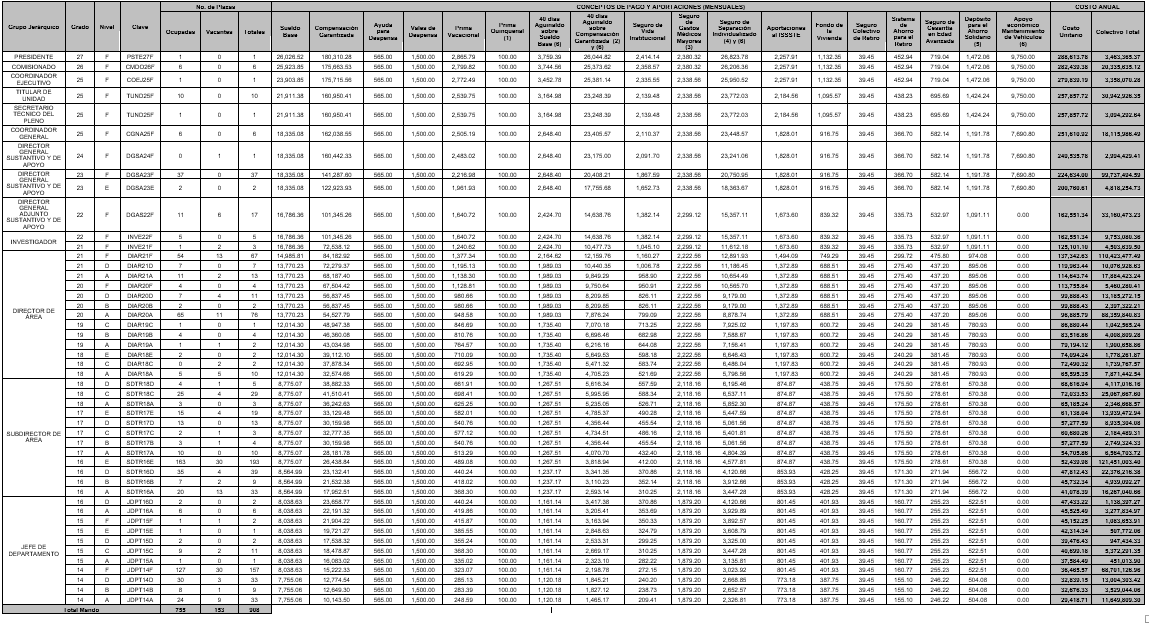 1) Se consideró 1 mes de quinquenios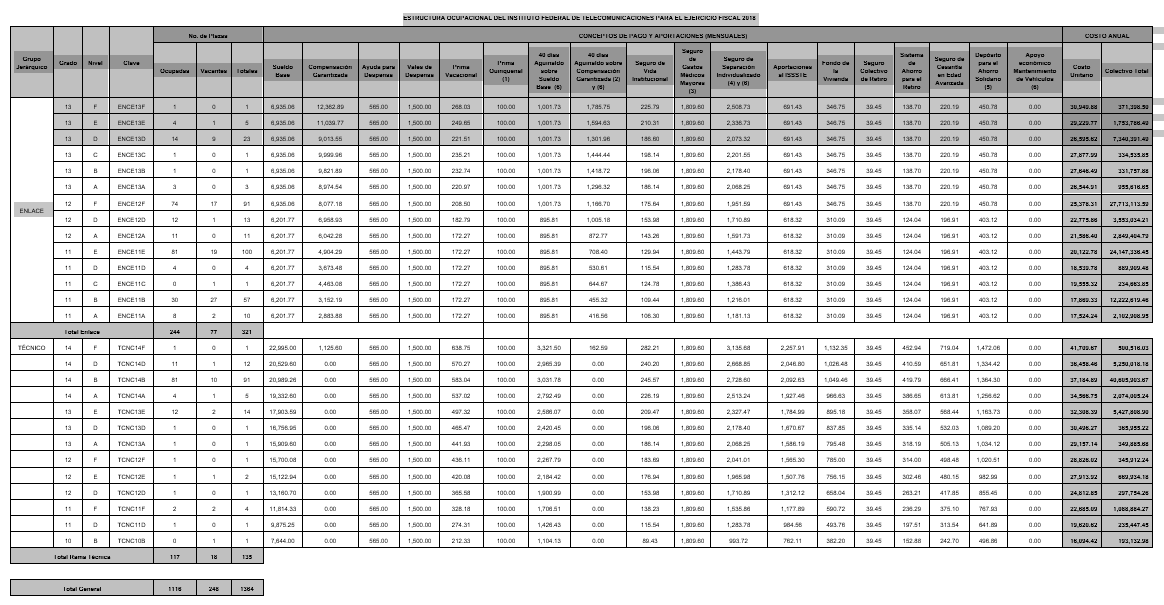 2) Sujeto a la publicación del Acuerdo que para tales efectos emita el Pleno del IFT3) Se incluye al asegurado Titular, cónyuge y dos hijos4) Considerando que el trabajador aporta el 10%5) Se estima el 6.5% sobre el sueldo tabular por cada trabajador6) En los conceptos de aguinaldo sobre sueldo base y compensación garantizada, Seguro de Separación Individualizado, y Apoyo Económico para Mantenimiento de Vehículos se considera el 30% de ISREl Director General de Gestión de Talento, Juan José Sosa Corona.- Rúbrica.- El Titular de  de Administración, Mario Alberto Fócil Ortega.- Rúbrica.ANEXO 2ESTRUCTURA OCUPACIONAL "EVENTUAL" DEL INSTITUTO FEDERAL DE TELECOMUNICACIONES PARA EL EJERCICIO FISCAL 2018Con fundamento en lo establecido en los artículos 3, segundo y tercer párrafo, 5, fracción I, inciso b) y 66 de  de Presupuesto y Responsabilidad Hacendaria, 57 y 58, fracción IV del Estatuto Orgánico del Instituto Federal de Telecomunicaciones, se expide el 02 de febrero de 2018, la estructura ocupacional eventual que contiene la integración de los recursos aprobados en el capítulo de servicios personales, con la desagregación de su plantilla total, en el que se identifican todos los conceptos de pago y aportaciones de seguridad social que se otorgan con base en las disposiciones emitidas, así como la totalidad de las plazas vacantes con que se cuenta, para dar adecuada observancia a lo dispuesto en el artículo 21, segundo párrafo, del PEF 2018, con corte al 31 de enero de 2018.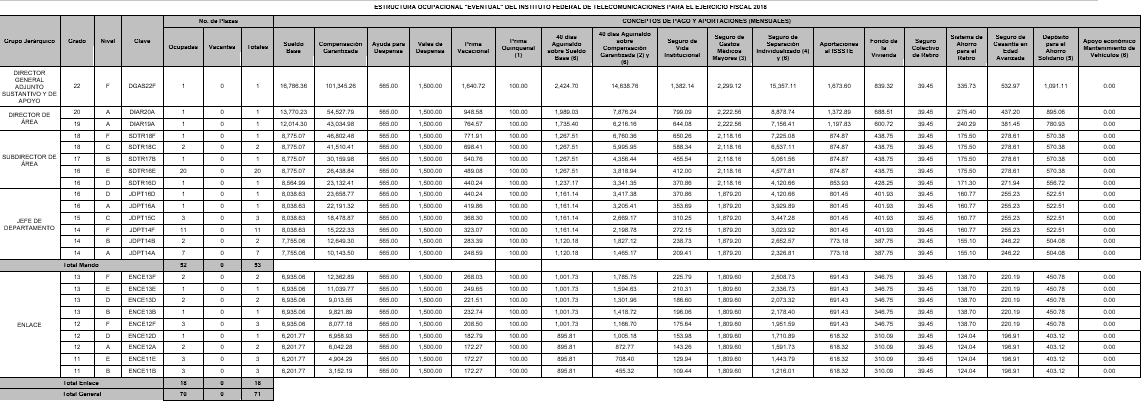 1) Se consideró 1 quincena de quinquenios2) Sujeto a la publicación del Acuerdo que para tales efectos emita el Pleno del IFT3) Se incluye al asegurado Titular, cónyuge y dos hijos4) Considerando que el trabajador aporta el 10%5) Se estima el 6.5% sobre el sueldo tabular por cada trabajador6) En los conceptos de aguinaldo sobre sueldo base y compensación garantizada, Seguro de Separación Individualizado, y Apoyo Económico para Mantenimiento de Vehículos se considera el 30% de ISREl Director General de Gestión de Talento, Juan José Sosa Corona.- Rúbrica.- El Titular de  de Administración, Mario Alberto Fócil Ortega.- Rúbrica.ANEXO 3CONTRATOS DE HONORARIOS AL 31 DE ENERO DE 2018.Con fundamento en lo establecido en los artículos 3, segundo y tercer párrafo, 5, fracción I inciso b) y 66 de  de Presupuesto y Responsabilidad Hacendaria, 57 y 58, fracción IV del Estatuto Orgánico del Instituto Federal de Telecomunicaciones, se expide el 02 de febrero de 2018, la estructura ocupacional que contiene la integración de los recursos aprobados en el capítulo de servicios personales, con la relación de contrataciones bajo el régimen de honorarios, en el que se identifican todos los conceptos de pago que se otorgan con base en las disposiciones emitidas, así como la totalidad de las plazas vacantes con que se cuenta, para dar adecuada observancia a lo dispuesto en el artículo 21, segundo párrafo, del PEF 2018, con corte al 31 de enero de 2018."HONORARIOS" DEL INSTITUTO FEDERAL DE TELECOMUNICACIONES PARA EL EJERCICIO FISCAL 2018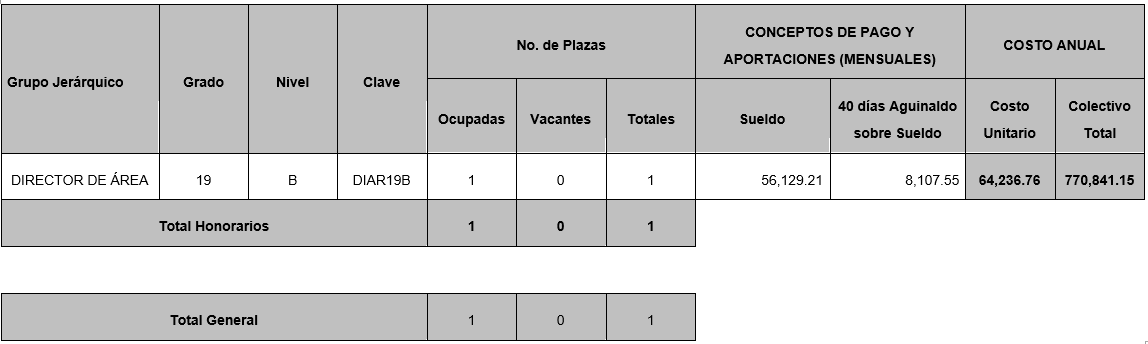 El Director General de Gestión de Talento, Juan José Sosa Corona.- Rúbrica.- El Titular de  de Administración, Mario Alberto Fócil Ortega.- Rúbrica.Monto Mensual en PesosAntigüedad en años de servicio efectivo1100.005 a menos de 10 años2125.0010 a menos de 15 años3175.0015 a menos de 20 años4200.0020 a menos de 25 años5225.0025 años en adelanteGrupoPrecio Máximo del VehículoComisionado, Coordinador Ejecutivo, Titular de Unidad y Secretario Técnico del Pleno$180,000.00Coordinador General y Director General$142,000.00GrupoTope Máximo por concepto de Depreciación MensualCuota Fija Mensual (Gastos)Monto Máximo de Reembolso Mensual NetoComisionado, Coordinador Ejecutivo,  Titular de Unidad y Secretario Técnico del Pleno3,750.003,750.007,500.00Coordinador General, y Director General2,958.002,958.005,916.00BRUTOS MENSUALESBRUTOS MENSUALESBRUTOS MENSUALESBRUTOS MENSUALESBRUTOS MENSUALESBRUTOS MENSUALESBRUTOS MENSUALESGRADONIVELCLAVEGRUPO JERÁRQUICOSUELDO BASECOMPENSACIÓN GARANTIZADATOTAL11AENCE11AENLACE 6,201.77 2,883.88 9,085.65 11BENCE11BENLACE 6,201.77 3,152.19 9,353.97 11CENCE11CENLACE 6,201.77 4,463.08 10,664.85 11DENCE11DENLACE 6,201.77 3,673.48 9,875.25 11EENCE11EENLACE 6,201.77 4,904.29 11,106.06 11FENCE11FENLACE 6,201.77 6,041.23 12,243.00 12AENCE12AENLACE 6,201.77 6,042.28 12,244.05 12BENCE12BENLACE 6,201.77 6,958.93 13,160.70 12CENCE12CENLACE 6,201.77 7,874.53 14,076.30 12DENCE12DENLACE 6,201.77 6,958.93 13,160.70 12EENCE12EENLACE 6,201.77 8,332.33 14,534.10 12FENCE12FENLACE 6,935.06 8,077.18 15,012.24 13AENCE13AENLACE 6,935.06 8,974.54 15,909.60 13BENCE13BENLACE 6,935.06 9,821.89 16,756.95 13CENCE13CENLACE 6,935.06 9,999.96 16,935.02 13DENCE13DENLACE 6,935.06 9,013.55 15,948.61 13EENCE13EENLACE 6,935.06 11,039.77 17,974.83 13FENCE13FENLACE 6,935.06 12,362.89 19,297.95 14AJDPT14AJEFE DE DEPARTAMENTO 7,755.06 10,143.50 17,898.56 14BJDPT14BJEFE DE DEPARTAMENTO 7,755.06 12,649.30 20,404.36 14CJDPT14CJEFE DE DEPARTAMENTO 7,755.06 13,971.54 21,726.60 14DJDPT14DJEFE DE DEPARTAMENTO 7,755.06 12,774.54 20,529.60 14EJDPT14EJEFE DE DEPARTAMENTO 7,755.06 14,570.04 22,325.10 14FJDPT14FJEFE DE DEPARTAMENTO 8,038.63 15,222.33 23,260.96 15AJDPT15AJEFE DE DEPARTAMENTO 8,038.63 16,083.02 24,121.65 15BJDPT15BJEFE DE DEPARTAMENTO 8,038.63 17,538.32 25,576.95 15CJDPT15CJEFE DE DEPARTAMENTO 8,038.63 18,478.87 26,517.50 15DJDPT15DJEFE DE DEPARTAMENTO 8,038.63 17,538.32 25,576.95 15EJDPT15EJEFE DE DEPARTAMENTO 8,038.63 19,721.27 27,759.90 15FJDPT15FJEFE DE DEPARTAMENTO 8,038.63 21,904.22 29,942.85 16AJDPT16AJEFE DE DEPARTAMENTO 8,038.63 22,191.32 30,229.95 16BJDPT16BJEFE DE DEPARTAMENTO 8,038.63 23,658.77 31,697.40 16CJDPT16CJEFE DE DEPARTAMENTO 8,038.63 25,411.22 33,449.85 16DJDPT16DJEFE DE DEPARTAMENTO 8,038.63 23,658.77 31,697.40 16EJDPT16EJEFE DE DEPARTAMENTO 8,038.63 26,287.97 34,326.60 16FJDPT16FJEFE DE DEPARTAMENTO 8,038.63 28,917.17 36,955.80 16ASDTR16ASUBDIRECTOR DE ÁREA 8,564.99 17,952.51 26,517.50 16BSDTR16BSUBDIRECTOR DE ÁREA 8,564.99 21,532.38 30,097.37 16CSDTR16CSUBDIRECTOR DE ÁREA 8,564.99 24,884.86 33,449.85 16DSDTR16DSUBDIRECTOR DE ÁREA 8,564.99 23,132.41 31,697.40 16ESDTR16ESUBDIRECTOR DE ÁREA 8,775.07 26,438.84 35,213.91 16FSDTR16FSUBDIRECTOR DE ÁREA 8,775.07 28,180.73 36,955.80 17ASDTR17ASUBDIRECTOR DE ÁREA 8,775.07 28,181.78 36,956.85 17BSDTR17BSUBDIRECTOR DE ÁREA 8,775.07 30,159.98 38,935.05 17CSDTR17CSUBDIRECTOR DE ÁREA 8,775.07 32,777.35 41,552.42 17DSDTR17DSUBDIRECTOR DE ÁREA 8,775.07 30,159.98 38,935.05 17ESDTR17ESUBDIRECTOR DE ÁREA 8,775.07 33,129.48 41,904.55 17FSDTR17FSUBDIRECTOR DE ÁREA 8,775.07 36,093.53 44,868.60 18ASDTR18ASUBDIRECTOR DE ÁREA 8,775.07 36,242.63 45,017.70 18BSDTR18BSUBDIRECTOR DE ÁREA 8,775.07 38,882.33 47,657.40 18CSDTR18CSUBDIRECTOR DE ÁREA 8,775.07 41,510.41 50,285.48 18DSDTR18DSUBDIRECTOR DE ÁREA 8,775.07 38,882.33 47,657.40 18ESDTR18ESUBDIRECTOR DE ÁREA 8,775.07 42,842.93 51,618.00 18FSDTR18FSUBDIRECTOR DE ÁREA 8,775.07 46,802.48 55,577.55 18ADIAR18ADIRECTOR DE ÁREA 12,014.30 32,574.66 44,588.96 18BDIAR18BDIRECTOR DE ÁREA 12,014.30 35,189.22 47,203.52 18CDIAR18CDIRECTOR DE ÁREA 12,014.30 37,878.34 49,892.64 18DDIAR18DDIRECTOR DE ÁREA 12,014.30 35,189.22 47,203.52 18EDIAR18EDIRECTOR DE ÁREA 12,014.30 39,112.10 51,126.40 18FDIAR18FDIRECTOR DE ÁREA 12,014.30 43,033.94 55,048.24 19ADIAR19ADIRECTOR DE ÁREA 12,014.30 43,034.98 55,049.28 19BDIAR19BDIRECTOR DE ÁREA 12,014.30 46,360.08 58,374.38 19CDIAR19CDIRECTOR DE ÁREA 12,014.30 48,947.38 60,961.68 19DDIAR19DDIRECTOR DE ÁREA 12,014.30 45,991.70 58,006.00 19EDIAR19EDIRECTOR DE ÁREA 12,014.30 50,425.22 62,439.52 19FDIAR19FDIRECTOR DE ÁREA 12,014.30 54,859.78 66,874.08 20ADIAR20ADIRECTOR DE ÁREA 13,770.23 54,527.79 68,298.02 20BDIAR20BDIRECTOR DE ÁREA 13,770.23 56,837.45 70,607.68 20CDIAR20CDIRECTOR DE ÁREA 13,770.23 60,571.05 74,341.28 20DDIAR20DDIRECTOR DE ÁREA 13,770.23 56,837.45 70,607.68 20EDIAR20EDIRECTOR DE ÁREA 13,770.23 62,427.45 76,197.68 20FDIAR20FDIRECTOR DE ÁREA 13,770.23 67,504.42 81,274.65 21ADIAR21ADIRECTOR DE ÁREA 13,770.23 68,187.40 81,957.63 21BDIAR21BDIRECTOR DE ÁREA 13,770.23 72,279.37 86,049.60 21CDIAR21CDIRECTOR DE ÁREA 13,770.23 76,520.49 90,290.72 21DDIAR21DDIRECTOR DE ÁREA 13,770.23 72,279.37 86,049.60 21EDIAR21EDIRECTOR DE ÁREA 13,770.23 78,641.05 92,411.28 21FDIAR21FDIRECTOR DE ÁREA 14,985.81 84,182.92 99,168.73 21FINVE22FINVESTIGADOR16,786.3672,538.1289,324.4822FINVE22FINVESTIGADOR16,786.36101,345.26118,131.6221FDGAS21FDIRECTOR GENERAL ADJUNTO16,786.3672,538.1289,324.4822FDGAS22FDIRECTOR GENERAL ADJUNTO16,786.36101,345.26118,131.6223FDGAS23FDIRECTOR GENERAL ADJUNTO16,786.36139,442.72156,229.0823EDGSA23EDIRECTOR GENERAL18,335.08122,923.93141,259.0123FDGSA23FDIRECTOR GENERAL18,335.08141,287.60159,622.6824FDGSA24FDIRECTOR GENERAL18,335.08160,442.33178,777.4125FCGNA25FCOORDINADOR GENERAL18,335.08162,038.55180,373.6325FTUND25FSECRETARIO TÉCNICO DEL PLENO21,911.38160,950.41182,861.7925FTUND25FTITULAR DE UNIDAD21,911.38160,950.41182,861.7925FCOEJ25FCOORDINADOR EJECUTIVO23,903.85175,715.56199,619.4126FCMDO26FCOMISIONADO25,923.85175,663.53201,587.3827FPSTE27FPRESIDENTE26,026.52180,310.28206,336.8010ATCNC10ATÉCNICO7,164.15-7,164.1510BTCNC10BTÉCNICO7,644.00-7,644.0010CTCNC10CTÉCNICO8,124.90-8,124.9010DTCNC10DTÉCNICO7,644.00-7,644.0010ETCNC10ETÉCNICO8,364.30-8,364.3010FTCNC10FTÉCNICO9,084.60-9,084.6011ATCNC11ATÉCNICO9,085.65-9,085.6511BTCNC11BTÉCNICO9,583.10-9,583.1011CTCNC11CTÉCNICO10,664.85-10,664.8511DTCNC11DTÉCNICO9,875.25-9,875.2511ETCNC11ETÉCNICO10,761.84-10,761.8411FTCNC11FTÉCNICO11,814.33-11,814.3312ATCNC12ATÉCNICO12,244.05-12,244.0512BTCNC12BTÉCNICO13,249.23-13,249.2312CTCNC12CTÉCNICO14,076.30-14,076.3012DTCNC12DTÉCNICO13,160.70-13,160.7012ETCNC12ETÉCNICO15,122.94-15,122.9412FTCNC12F15,700.08-15,700.0813ATCNC13A15,909.60-15,909.6013BTCNC13B16,756.95-16,756.9513CTCNC13C17,604.30-17,604.3013DTCNC13D16,756.95-16,756.9513ETCNC13E17,903.59-17,903.5913FTCNC13F19,297.95-19,297.9514ATCNC14A19,332.60-19,332.6014BTCNC14B20,989.26-20,989.2614CTCNC14C21,726.60-21,726.6014DTCNC14D20,529.60-20,529.6014ETCNC14E22,325.10-22,325.1014FTCNC14F22,995.001,125.6024,120.6015ATCNC15A22,995.001,126.6524,121.6515BTCNC15B22,995.002,581.9525,576.9515CTCNC15C22,995.004,037.2527,032.2515DTCNC15D22,995.002,581.9525,576.9515ETCNC15E22,995.004,764.9027,759.9015FTCNC15F22,995.006,947.8529,942.8516ATCNC16A22,995.006,948.9029,943.9016BTCNC16B22,995.008,702.4031,697.4016CTCNC16C22,995.0010,454.8533,449.8516DTCNC16D22,995.008,702.4031,697.4016ETCNC16E22,995.0011,331.6034,326.6016FTCNC16F22,995.0013,960.8036,955.8017ATCNC17A22,995.0013,961.8536,956.8517BTCNC17B22,995.0015,940.0538,935.0517CTCNC17C22,995.0017,918.2540,913.2517DTCNC17D22,995.0015,940.0538,935.0517ETCNC17E22,995.0018,906.3041,901.3017FTCNC17F22,995.0021,873.6044,868.60SEGUROSCOBERTURA INSTITUCIONALPOTENCIACIÓN A CARGO  DEL TRABAJADORÁMBITO DE APLICACIÓNVida  institucionalSuma asegurada de 40 meses de la percepción ordinaria bruta mensual.34, 51 o 68 meses adicionales, de su percepción ordinaria bruta mensualTodos los nivelesRetiroPago único de hasta $25,000.00 en función de la edad y años de cotización del Personal.No aplicaTodos los nivelesGastos Médicos MayoresSuma asegurada básica para el Personal, su cónyuge, concubino o concubinario o cualquier figura reconocida por la legislación aplicable para parejas del mismo sexo e hijos; de 111 a 333 UMA.Hasta 34,219 UMATécnico 	111Gastos Médicos MayoresSuma asegurada básica para el Personal, su cónyuge, concubino o concubinario o cualquier figura reconocida por la legislación aplicable para parejas del mismo sexo e hijos; de 111 a 333 UMA.Hasta 34,219 UMAEnlace  	111Gastos Médicos MayoresSuma asegurada básica para el Personal, su cónyuge, concubino o concubinario o cualquier figura reconocida por la legislación aplicable para parejas del mismo sexo e hijos; de 111 a 333 UMA.Hasta 34,219 UMAJefe de Departamento 	148Gastos Médicos MayoresSuma asegurada básica para el Personal, su cónyuge, concubino o concubinario o cualquier figura reconocida por la legislación aplicable para parejas del mismo sexo e hijos; de 111 a 333 UMA.Hasta 34,219 UMASubdirección de Área 	185Gastos Médicos MayoresSuma asegurada básica para el Personal, su cónyuge, concubino o concubinario o cualquier figura reconocida por la legislación aplicable para parejas del mismo sexo e hijos; de 111 a 333 UMA.Hasta 34,219 UMADirección de Área 	222Gastos Médicos MayoresSuma asegurada básica para el Personal, su cónyuge, concubino o concubinario o cualquier figura reconocida por la legislación aplicable para parejas del mismo sexo e hijos; de 111 a 333 UMA.Hasta 34,219 UMADirección General Adjunta 	259Investigador	259Gastos Médicos MayoresSuma asegurada básica para el Personal, su cónyuge, concubino o concubinario o cualquier figura reconocida por la legislación aplicable para parejas del mismo sexo e hijos; de 111 a 333 UMA.Hasta 34,219 UMADirección General 	295Gastos Médicos MayoresSuma asegurada básica para el Personal, su cónyuge, concubino o concubinario o cualquier figura reconocida por la legislación aplicable para parejas del mismo sexo e hijos; de 111 a 333 UMA.Hasta 34,219 UMACoordinación General 	295Gastos Médicos MayoresSuma asegurada básica para el Personal, su cónyuge, concubino o concubinario o cualquier figura reconocida por la legislación aplicable para parejas del mismo sexo e hijos; de 111 a 333 UMA.Hasta 34,219 UMASecretario Técnico del Pleno 	333Gastos Médicos MayoresSuma asegurada básica para el Personal, su cónyuge, concubino o concubinario o cualquier figura reconocida por la legislación aplicable para parejas del mismo sexo e hijos; de 111 a 333 UMA.Hasta 34,219 UMATitular de Unidad 	333Gastos Médicos MayoresSuma asegurada básica para el Personal, su cónyuge, concubino o concubinario o cualquier figura reconocida por la legislación aplicable para parejas del mismo sexo e hijos; de 111 a 333 UMA.Hasta 34,219 UMACoordinador Ejecutivo 	333Gastos Médicos MayoresSuma asegurada básica para el Personal, su cónyuge, concubino o concubinario o cualquier figura reconocida por la legislación aplicable para parejas del mismo sexo e hijos; de 111 a 333 UMA.Hasta 34,219 UMAComisionado 	333Gastos Médicos MayoresSuma asegurada básica para el Personal, su cónyuge, concubino o concubinario o cualquier figura reconocida por la legislación aplicable para parejas del mismo sexo e hijos; de 111 a 333 UMA.Hasta 34,219 UMAComisionado Presidente 	333Separación IndividualizadoEl Instituto cubrirá un importe equivalente al 10%, 5%, 4% o 2% de la percepción ordinaria bruta del Personal y a solicitud expresa de éste.No aplicaTodos los nivelesSeguro de Responsabilidad CivilSeguro de responsabilidad y asistencia legal en beneficio de sus servidores públicos, que proporcione cobertura, con motivo de responsabilidad corporativa de gestión y responsabilidad profesional.Para adquirir una cobertura de responsabilidades administrativasTodos los nivelesEdadSUMA ASEGURADA(PESOS)65 o más años$12,500.00BRUTOS MENSUALESBRUTOS MENSUALESBRUTOS MENSUALESBRUTOS MENSUALESBRUTOS MENSUALESBRUTOS MENSUALESBRUTOS MENSUALESGRADONIVELCLAVEGRUPO JERÁRQUICOSUELDO BASECOMPENSACIÓN GARANTIZADATOTAL21FINVE22FINVESTIGADOR16,786.3672,538.1289,324.48BRUTOS MENSUALESBRUTOS MENSUALESBRUTOS MENSUALESBRUTOS MENSUALESBRUTOS MENSUALESBRUTOS MENSUALESBRUTOS MENSUALESGRADONIVELCLAVEGRUPO JERÁRQUICOSUELDO BASECOMPENSACIÓN GARANTIZADATOTAL21FINVE21FINVESTIGADOR16,786.3672,538.1289,324.48